Пресс-релизС 1 декабря изменятся телефоны для предварительной записи на прием в клиентскую службу ПФР С 1 декабря 2021 года изменятся телефоны для предварительной записи на прием в клиентские службы Отделения ПФР по Орловской области и телефоны для консультирования граждан.Предварительно записаться на прием во все клиентские службы Отделения ПФР по Орловской области можно по телефонам:8 (4862) 72-92-268 (4862) 72-92-248 (4862) 72-92-16Записаться на прием в клиентскую службу г. Орла и Орловского района  можно по телефонам 8 (4862) 72-92-26, 8 (4862) 72-92-24, 8 (4862) 72-92-16, 8 (4862) 72-92-42. В вечернее время с 18.00 до 20.00 в приемные дни (понедельник, вторник, четверг) записаться на прием можно по телефонам 8 (4862) 72-92-16, 8 (4862) 72-92-42.Напоминаем, что запись на прием доступна на сайте Пенсионного фонда Российской Федерации www.pfr.gov.ru в разделе "Электронные услуги и сервисы ПФР" и в мобильном приложении "ПФР. Электронные сервисы" в разделе "Записаться на прием". Воспользоваться данными сервисами могут все граждане, в том числе не имеющие учетной записи  в ЕСИА. Кроме того, изменятся телефоны для консультирования граждан по вопросам, входящим в компетенции ПФР. Полный перечень обновленных телефонных номеров можно найти на сайте ПФР во вкладке «Контакты Отделения и клиентских служб_Дополнительные контакты».Государственное учреждение –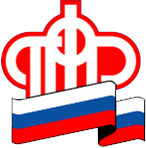 Отделение Пенсионного фонда РФ по Орловской области       302026, г. Орел, ул. Комсомольская, 108, телефон: (486-2) 72-92-41, факс 72-92-07